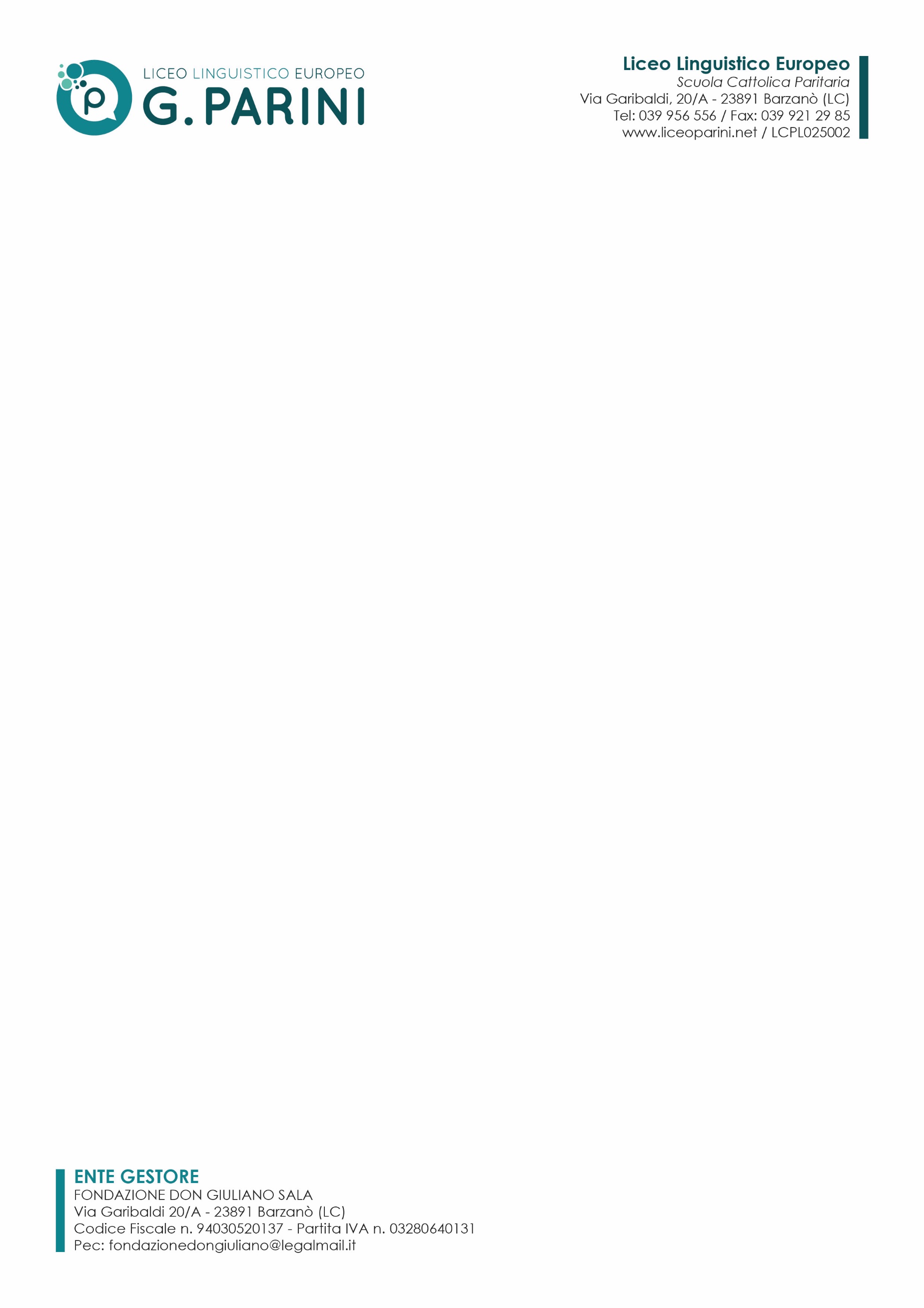 GLI (gruppo di lavoro inclusione) Che cos’è? È il gruppo di studio e di lavoro, costituito presso l’Istituto, che si occupa di collaborare alle iniziative educative e all’integrazione predisposte nel piano educativo individualizzato (PEI). Il GLI deve essere costituito dal Dirigente scolastico. Da chi è formato? Il GLI del Liceo è composto da: Che cosa fa? I compiti del GLI sono: riunirsi in media 2 volte l’anno; favorire l’inclusione scolastica; “collaborare alle iniziative educative e di integrazione previste dal piano educativo individualizzato” dei singoli alunni (Legge 104/92). Interviene per: analizzare la situazione complessiva nell’ambito dell’Istituto (numero degli alunni in situazione di handicap, tipologia degli handicap, classi coinvolte); analizzare le risorse dell’Istituto, sia umane sia materialipredisporre una proposta di calendario per gli incontri dei GLI operativi; verificare periodicamente gli interventi intrapresi; formulare proposte per la formazione e l’aggiornamento, anche nell’ottica di prevedere corsi di aggiornamento “comuni” per il personale delle scuole, delle ASL e degli Enti locali, impegnati in piani educativi e di recupero individualizzati.  Quali sono le competenze? Competenze di tipo organizzativo Gestione delle risorse personali (assegnazione delle ore di attività di sostegno ai singoli alunni; utilizzo delle compresenze tra i docenti; pianificazione dei rapporti con gli operatori extrascolastici; reperimento di specialisti e consulenze esterne); Definizione delle modalità di passaggio e di accoglienza degli alunni in situazione di handicap; gestione e reperimento delle risorse materiali (sussidi, ausili tecnologici); Censimento delle risorse informali (alunni, parrocchia, volontari, famiglie, associazioni varie). Competenze di tipo progettuale e valutativo Formulazione di progetti di continuità fra ordini di scuole; Progetti specifici per l’handicap; Progetti relativi all’organico; Progetti per l’aggiornamento del personale. GLI O (gruppo di lavoro inclusione - operativo) Per ogni allievo in situazione di Handicap si riunisce il Gruppo di Lavoro Operativo (GLO), formato da: Dirigente Scolastico o suo delegato Consiglio di Classe Referente e personale ASL Tutori dell’alunno Il GLIO:  presiede alla stesura e all’aggiornamento del bilancio diagnostico e prognostico del Profilo Dinamico Funzionale. interviene nella progettazione e verifica del Piano Educativo Individualizzato. decide le ore e le aree di sostegno necessarie nell’anno scolastico.provvede ad ogni altro adempimento necessario. Componente docenti     Scuola di appartenenza  Componente non docente Ente di appartenenza M.Paola Calderara Dirigente/Coordinatore   Personale ASL/Territorio Valeria Terruzzi Docente Valeria Bianco Docente 